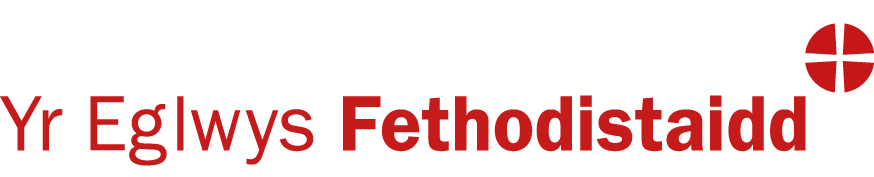 JerseyMae’r ddeddf cydraddoldeb yn Jersey, Deddf Gwahaniaethu (Jersey) 2012, yn dilyn yr un egwyddorion i raddau helaeth â’r ddeddfwriaeth yn awdurdodaethau eraill yr Eglwys Fethodistaidd ym Mhrydain.  Mae hynny’n golygu bod gwahaniaethu yn erbyn rhai â phriodoleddau diffiniedig, a elwir yn ‘briodoleddau gwarchodedig’, yn anghyfreithlon mewn sefydliadau cyhoeddus, yn cynnwys yr Eglwys Fethodistaidd, ac eithrio lle bod rhai eithriadau yn berthnasol.Fodd bynnag, ceir rhai agweddau ar wahaniaethu nad ydynt yn cael eu cwmpasu yn benodol gan y ddeddfwriaeth hon, er eu bod yn anghyfreithlon ar hyn o bryd ym mhob un o’r awdurdodaethau eraill heblaw am Guernsey (lle ceir polisi drafft i wneud rhai ohonynt yn anghyfreithlon) a Gibraltar (ar gyfer cysylltiad a chanfyddiaeth).Y rhain yw:Gwahaniaethu ar sail ffydd grefyddol (yn cynnwys diffyg ffydd grefyddol)Gwahaniaethu ar sail statws priodasolGwahaniaethu oherwydd cysylltiadGwahaniaethu ar sail canfyddiaethEr nad yw’r mathau hyn o wahaniaethu yn anghyfreithlon yn Jersey, nid yw hyn yn golygu y dylent ddigwydd o fewn yr Eglwys Fethodistaidd.  Fel y cyfryw, cânt eu cwmpasu gan yr hyfforddiant hwn.  Fodd bynnag, byddwch yn ymwybodol, oherwydd nad ydynt yn anghyfreithlon, gallai fod gwahaniaethau yn yr ymdriniaeth â sefyllfaoedd o’r fath yn Jersey o gymharu â’r awdurdodaethau eraill.I weld Deddf Gwahaniaethu (Jersey) 2013, cliciwch yma.